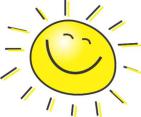 PROCEDURAKORZYSTANIA Z SZATNI SZKOLNEJSZKOŁA PODSTAWOWA 
IM. WOJSK OBRONY POWIETRZNEJ KRAJU 
W KOŁBACZUPROCEDURAKORZYSTANIA Z SZATNI SZKOLNEJKażdy oddział w danym roku szkolnym ma przydzielony odpowiednio oznaczony boks na ubranie oraz obuwie zmienneObowiązkiem uczniów jest dbanie o czystość i porządek w pomieszczeniach szatni.Zabrania się niszczenia (dewastowania, malowania itp.) pomieszczeń szatni.Uczniowi za brak poszanowania mienia szkoły grożą kary wymienione w Statucie Szkoły.Uczniów obowiązuje Regulamin szatni, który umieszczony jest w widocznym miejscu, dostępnym dla uczniów i ich rodziców.REGULAMIN SZATNI SZKOLNEJZ szatni szkolnej korzystają uczniowie szkoły w czasie trwania roku szkolnego.Uczniowie mogą przebywać w szatni przed lub po zakończeniu zajęć szkolnychW uzasadnionych przypadkach, uczeń może przebywać w szatni pod opieką nauczyciela, specjalisty lub osoby prowadzącej z uczniem zajęcia.Każdy uczeń musi posiadać obuwie zmienne.W szatni mogą przebywać wyłącznie osoby przebierające się. Zabronione jest nieuzasadnione przebywanie uczniów w szatni podczas zajęć edukacyjnych i przerw.W szatni obowiązuje zachowanie ciszy i spokoju.Obowiązkiem uczniów przebywających w szatni jest stosowanie się do obowiązujących w szkole zasad używania telefonów komórkowych.W szatni, w wyznaczonym miejscu umieszczane są rzeczy znalezione, które można przejrzeć w celu odnalezienia zgubionej własności.Rzeczy, które nie zostaną odebrane do końca roku szkolnego, zostaną ze szkoły usunięte.Po opuszczeniu szatni, należy zdezynfekować ręce.Woźna lub inny pracownik szkoły oddelegowany do pracy w szatni jest odpowiedzialny za organizację pracy szatni, zgodnie z niniejszym Regulaminem.Decyzje w sprawach nieuregulowanych w Regulaminie, podejmuje dyrekcja szkoły.